Minor Cognitieve Neuropsychologie        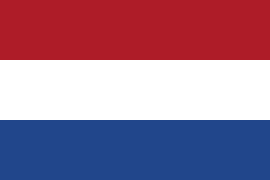 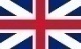 CodeCursusnaamblockEcts550028Inleiding klinische neuropsychologie26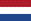 540033Cognitive Neuropsychology 36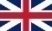 423026Neuropsychologisch assessment46